แบบ กอ.1คำขอรับใบอนุญาตประกอบกิจการที่เป็นอันตรายต่อสุขภาพเลขที่รับ………./…………… เขียนที่……………………………………………… วันที่……… เดือน…….……………พ.ศ. ……………… 		ข้าพเจ้า……………………………………………..…..อายุ………ปี สัญชาติ…………. อยู่บ้านเลขที่…….……….หมู่ที่………..ตรอก/ซอย……….…………… ถนน….………………….……… ตำบล/แขวง……………………....………..อำเภอ/เขต…..……………..……...จังหวัด…..…………….….. โทรศัพท์………………………………โทรสาร............................................ 		ขอยื่นคำขอรับใบอนุญาตประกอบกิจการที่เป็นอันตรายต่อสุขภาพประเภท................................................................................................ต่อ นายกเทศมนตรีตำบลสบเตี๊ยะ  โดยใช้ชื่อสถานที่ประกอบการว่า…………………….…………………………....………ตั้งอยู่  ณ   เลขที่……...........……. หมู่ที่……....ซอย.....................ถนน ............................................... ตำบลสบเตี๊ยะ  อำเภอจอมทอง   จังหวัดเชียงใหม่   โทรศัพท์……………………………โทรสาร............................................ 		พร้อมคำขอนี้ ข้าพเจ้า ได้แนบเอกสารและหลักฐานต่าง ๆ มาด้วยแล้ว คือ 1. สำเนาบัตรประจำตัวประชาชน/ข้าราชการ/พนักงานรัฐวิสาหกิจ ของผู้ขอรับใบอนุญาต 2. สำเนาทะเบียนบ้าน ของผู้ขอรับใบอนุญาต 3. สำเนาใบอนุญาต ตามกฎหมายว่าด้วยการควบคุมอาคารของสถานประกอบการ (ถ้ามี) 4. สำเนาใบอนุญาตตามกฎหมายว่าด้วยโรงงาน ของสถานประกอบการ (ถ้ามี) 5. สำเนาบันทึกประชาคมหมู่บ้าน 		ขอรับรองว่าข้อความในแบบคำขอนี้เป็นความจริงทุกประการ 				  (ลงชื่อ)……………………………………………ผู้ขอรับใบอนุญาต 					(…………………………………………..) ( มีต่อด้านหลัง ) (ด้านหลัง) แผนที่ตั้งสถานประกอบการพอสังเขปแบบ กอ.2ใบอนุญาตประกอบกิจการที่เป็นอันตรายต่อสุขภาพเล่มที่           /            เลขที่             /              .		อนุญาตให้                                               สัญชาติ           อยู่บ้าน/สำนักงานเลขที่            หมู่ที่        .ซอย                          ถนน                                     ตำบล/แขวง                                     อำเภอ/เขต                            .จังหวัด                                        โทรศัพท์                                          .		ข้อ 1. ประกอบกิจการที่เป็นอันตรายต่อสุขภาพประเภท                                                                   .โดยใช้ชื่อสถานประกอบกิจการว่า                                                            พื้นที่ประกอบการ                         ตารางเมตรตั้งอยู่ ณ เลขที่                      หมู่ที่               ซอย                                    ถนน                                            ตำบล/แขวง                                          อำเภอ/เขต                           จังหวัด                             โทรศัพท์                                   โทรสาร                                  .  		ค่าธรรมเนียม                              บาท  (-                                                                                     -)ตามใบเสร็จรับเงิน  เล่มที่            เลขที่              ลงวันที่         เดือน                                   พ.ศ.                       .  		ข้อ 2. ผู้ได้รับใบอนุญาตต้องปฏิบัติตามเงื่อนไข  ดังต่อไปนี้			(1)  ต้องปฏิบัติตามข้อบัญญัติองค์การบริหารส่วนตำบลสบเตี๊ยะ  ว่าด้วยกิจการที่เป็นอันตรายต่อสุขภาพ  พ.ศ. 2542			(2)  หากปรากฏในภายหลังว่าการประกอบกิจการที่ได้รับอนุญาตนี้เป็นการขัดต่อกฎหมายอื่นที่เกี่ยวข้อง  โดยมิอาจแก้ไขได้  เจ้าพนักงานท้องถิ่นอาจพิจารณาให้เพิกถอนการอนุญาตนี้ได้   			(3)  ผู้รับใบอนุญาตต้องปฏิบัติตามเงื่อนไขเฉพาะ  ดังต่อไปนี้ด้วย          			     3.1  ควบคุมและดูแลสถานประกอบการไม่ให้เกิดปัญหาต่อสิ่งแวดล้อมและสุขภาพ			            อนามัยของประชาชน			     3.2  ควบคุมไม่ให้เกิดเสียงดังรบกวนมากเกินไป			       ออกให้  ณ  วันที่              เดือน                                        พ.ศ.                          .		ใบอนุญาตฉบับนี้สิ้นอายุ  วันที่              เดือน                                         พ.ศ.                          .								(ลงชื่อ)								           ( …………………………………. )									  เจ้าพนักงานท้องถิ่นคำเตือน   1) ต้องแสดงใบอนุญาตนี้ไว้ในที่เปิดเผย  เห็นได้ง่าย  ณ  สถานที่ที่ได้รับใบอนุญาต                2) ต้องต่ออายุใบอนุญาตก่อนใบอนุญาตสิ้นอายุ  มิฉะนั้นต้องชำระค่าปรับเพิ่มขึ้นร้อยละ 20 ของจำนวนค่าธรรมเนียมแบบ กอ.3คำขอต่ออายุใบอนุญาตประกอบกิจการที่เป็นอันตรายต่อสุขภาพเลขที่รับ               /                 .เขียนที่                                                                  .วันที่             เดือน                                  พ.ศ.                    .		ข้าพเจ้า                                                           อายุ               ปี   สัญชาติ                   .อยู่บ้านเลขที่                   หมู่ที่              ตรอก/ซอย                                 ถนน                                       .    ตำบล/แขวง                                        อำเภอ/เขต                                   จังหวัด                                  .             โทรศัพท์                                            โทรสาร                                    . 		ขอยื่นคำขอต่ออายุใบอนุญาต  ประกอบกิจการที่เป็นอันตรายต่อสุขภาพประเภท                                                     ต่อ  นายกเทศมนตรีตำบลสบเตี๊ยะ  โดยใช้ชื่อสถานประกอบ การว่า                                                      ตั้งอยู่  ณ  เลขที่             หมู่ที่             ซอย                           .ถนน                                             ตำบล/แขวง                                    อำเภอ/เขต                                .      โทรศัพท์                                               โทรสาร                                            .  		พร้อมทำขอนี้  ข้าพเจ้า ได้แนบเอกสารและหลักฐาน ๆ มาด้วยแล้ว  คือ		1. ใบอนุญาตเดิมหรือสำเนา		2. สำเนาใบเสร็จรับเงินค่าธรรมเนียมการออกใบอนุญาตประกอบกิจการที่เป็นอันตราย		    ต่อสุขภาพเดิม (ถ้ามี)		3. ..............................................................................................................................		ขอรับรองว่าข้อความในใบคำขอนี้เป็นจริงทุกประการ					(ลงชื่อ).................................................ผู้ขอต่ออายุใบอนุญาต					          (................................................)แบบ กอ.4คำขออนุญาตการต่าง ๆ เกี่ยวกับการประกอบกิจการที่เป็นอันตรายต่อสุขภาพเลขรับที่                 /                 .เขียนที่                                                                .วันที่            เดือน                                         พ.ศ.                         .		ตามที่ข้าพเจ้า                                                          อายุ           ปี  สัญชาติ                 .อยู่บ้านเลขที่                หมู่ที่         ตรอก/ซอย                                      ถนน                                          .ตำบล/แขวง                                       อำเภอ/เขต                                จังหวัด                                      .โทรศัพท์                                                โทรสาร                                              ได้ประกอบกิจการที่เป็นอันตรายต่อสุขภาพประเภท                                                                                                           โดย ใช้ชื่อสถานประกอบการว่า                                                                           ตั้งอยู่ ณ เลขที่                  . หมู่ที่           ตำบล  สบเตี๊ยะ     อำเภอ  จอมทอง     จังหวัด  เชียงใหม่    โทรศัพท์                                   . โทรสาร                                             .		ขอยื่นคำขอต่อ  นายกเทศมนตรีตำบลสบเตี๊ยะ  ด้วยข้าพเจ้ามีความประสงค์จะขอดำเนินการเกี่ยวกับกิจการที่เป็นอันตรายต่อสุขภาพ  ดังต่อไปนี้		1.  ยกเลิกการประกอบกิจการที่เป็นอันตรายต่อสุขภาพประเภทและชื่อดังกล่าวข้างต้น		2.  .............................................................................................................................		     .....................................................................................................................		ขอรับรองว่าข้อความในใบคำขอนี้เป็นความจริงทุกประการ				(ลงชื่อ).....................................................ผู้ขออนุญาต				          (....................................................)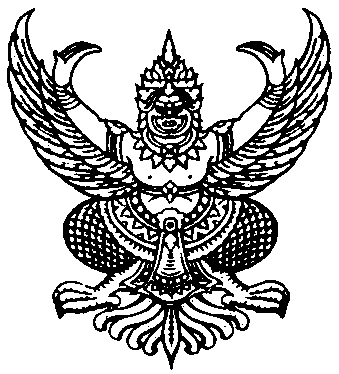 